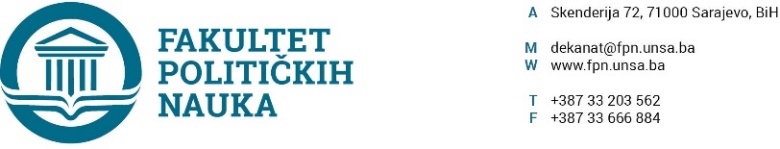 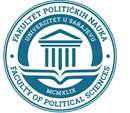 Sarajevo,  06.12.2022. godineDvadesetprva redovna sjednica Vijeća Fakulteta održana je 06.12.2022. godine elektronskim putem, sa početkom u 10:00 h. Period izjašnjavanja po dostavljenim materijalima bio je od 10:00 do 14:00 sati. Sjednici je prisustvovalo 35 članova Vijeća koji su glasali za predloženi dnevni red i to: Prof.dr. Dino Abazović, prof.dr. Vlado Azinović, doc.dr. Abdel Alibegović,  doc.dr. Nina Babić, prof.dr. Sarina Bakić, prof.dr. Belma Buljubašić, doc.dr. Jelena Brkić Šmigoc, prof.dr. Haris Cerić, prof.dr. Nerzuk Ćurak, doc.dr. Enita Čustović,  v.asst. Anida Dudić – Sijamija, prof.dr. Mirza Emirhafizović,  prof.dr. Elvis Fejzić,  prof.dr. Fahira Fejzić – Čengić, prof.dr. Sabira Gadžo – Šašić,  prof.dr. Hamza Karčić, prof.dr. Borjana Miković, prof.dr. Lejla Mušić, prof.dr. Elmir Sadiković, v.asst. Osman Sušić, prof.dr. Mirza Smajić, prof.dr. Sanela Šadić, prof.dr. Nedreta Šerić,  prof.dr. Dževad Termiz, prof.dr. Lejla Turčilo, prof.dr. Emir Vajzović, prof. dr. Ehlimana Spahić, prof. dr. Zarije Seizović, prof. dr. Suad Kurtćehajić, prof. dr. Asim Mujkić, prof. dr. Sanela Bašić, prof. dr. Zlatan Bajramović, asst. Fatima Mahmutović, asst. Amina Vatreš, asst. Selma Alispahić.Dnevni red: Usvajanje Zapisnika sa dvadesete redovne sjednice Vijeća Fakulteta od 15.11.2022.godine;Usvajanje prijedloga tema, mentora i sastava komisija na drugom ciklusu studija (3+2) i (4+1);Usvajanje izvještaja o ocjeni završnih radova na drugom ciklusu studija (3+2);Doktorski studij – III ciklus studija;Usvajanje Zaključaka i Odluka o provedenim postupcima ekvivalencije na Fakultetu;Imenovanje članova Komisije za izbor članova akademskog osoblja u nastavno-naučno zvanje redovan profesor na naučnu oblast Pedagoške nauke;Usvajanje Zahtjeva studenata o prelazu na doktorski studij u studijskoj 2022/2023. godini;Usvajanje Pravilnika o internoj kontroli i finansijskom upravljanju;Usvajanje Odluke o broju upisanih studenata na prvu godinu studija u studijskoj 2022./2023. godini i Odluke o ukupnom broju studenata na Univerzitet u Sarajevu – Fakulteta političkih nauka;Usvajanje Prijedloga Odluke o radnom angažmanu članova akademskog osoblja bez zasnivanja radnog odnosa u I semestru na doktorskom studiju 2022/2023. godine;Usvajanje Pravilnika o zaštiti od požara;Usvajanje Odluke o davanju saglasnosti za dodjelu počasnog zvanja profesor emeritus Šain dr. Željku;Tekuća pitanja.Tok sjednice: Ad 1. Usvajanje Zapisnika sa dvadesete redovne sjednice Vijeća Fakulteta od 15.11.2022.godineZa tačku 1., glasali su svi članovi Vijeća Fakulteta. Zapisnik sa dvadesete redovne sjednice od 15.11.2022.godine jednoglasno je usvojen.Ad 2.	Usvajanje prijedloga tema, mentora i sastava komisija na drugom ciklusu studija (3+2) i (4+1);Za tačku 2., glasali su svi članovi Vijeća Fakulteta, te su predložene Odluke jednoglasno usvojene.Ad 3.  Usvajanje izvještaja o ocjeni završnih radova na drugom ciklusu studija (3+2);Za tačku 3., glasali su svi članovi Vijeća Fakulteta, te su predložene Odluke jednoglasno usvojene.Ad 4.	Doktorski studij – III ciklus studijaZa tačku 4., glasali su svi članovi Vijeća Fakulteta, te su predložene Odluke jednoglasno usvojene.Ad 5.	Usvajanje Zaključaka i Odluka o provedenim postupcima ekvivalencije na Fakultetu;Za tačku 5., glasali su svi članovi Vijeća Fakulteta, te su Zaključci i Odluke o provedenim postupcima ekvivalencije na Fakultetu  jednoglasno usvojeni.Ad 6.	Imenovanje članova Komisije za izbor članova akademskog osoblja u nastavno-naučno zvanje redovan profesor na naučnu oblast Pedagoške naukeZa tačku 6., glasali su svi članovi Vijeća Fakulteta, te je Odluka jednoglasno usvojena.Ad 7.	Usvajanje Zahtjeva studenata o prelazu na doktorski studij u studijskoj 2022/2023. godini;Za tačku 7., glasali su svi članovi Vijeća Fakulteta, te su Odluke o prelasku studenata Adisa Salkića i Dženane Karup Druško na doktorski studij u studijskoj 2022/2023. godini jednoglasno usvojene.Ad 8.	Usvajanje Pravilnika o internoj kontroli i finansijskom upravljanjuZa tačku 8., glasali su svi članovi Vijeća Fakulteta, te je Odluka o usvajanju Pravilnika o internoj kontroli i finansijskom upravljanju  jednoglasno usvojena.Ad 9.	Usvajanje Odluke o broju upisanih studenata na prvu godinu studija u studijskoj 2022./2023. godini i Odluke o ukupnom broju studenata na Univerzitet u Sarajevu – Fakulteta političkih nauka;Za tačku 9., glasali su svi članovi Vijeća Fakulteta, te je Odluka jednoglasno usvojena.Ad 10.	Usvajanje Prijedloga Odluke o radnom angažmanu članova akademskog osoblja bez zasnivanja radnog odnosa u I semestru na doktorskom studiju 2022/2023. godine;Za tačku 10., glasali su svi članovi Vijeća Fakulteta, te je Odluka jednoglasno usvojena.Ad 11.	Usvajanje Pravilnika o zaštiti od požara;Za tačku 11., glasali su svi članovi Vijeća Fakulteta, te je Odluka o usvajanju Pravilnika o zaštiti od požara jednoglasno usvojena.Ad 12.	Usvajanje Odluke o davanju saglasnosti za dodjelu počasnog zvanja profesor emeritus Šain dr. Željku;Za tačku 12., glasali su svi članovi Vijeća Fakulteta, te je Odluka o davanju saglasnosti za dodjelu počasnog zvanja profesora emeritusa Šain dr. Željku jednoglasno usvojena.Ad 13. Tekuća pitanja.Pod ovom tačkom Dnevnog reda nije bilo rasprave.Sjednica je završena u 14:00 sati, a Odluke sa popratnim materijalom koje se nalaze u prilogu ovog Zapisnika objavljene su na web stranici Univerzitet u Sarajevu – Fakulteta političkih nauka.                     Zapisničar                                                                                                            Dekan               _____________________                                                                                          _______________________            Elma Guzonjić-Bešić                                                                                     Prof.dr. Sead Turčalo